МБДОУ №13 «Колобок»Конспект занятия по развитию речив старшей группеТема: «Дикие животные».Воспитатель: 								Капкаева Е.А.2018 год.                         Тема: « Дикие животные»Образовательные цели: Закрепление представлений о диких животных, их внешнем виде, образе жизни, повадках; расширение, уточнение и активизация словаря по теме «Дикие животные» (животное, зверь, медведь, волк, лиса, заяц, белка, еж, шкура, берлога, логово, нора, дикое, хищное, травоядное, менять, линять, добывать, охотиться); совершенствование грамматического строя речи: учить образованию притяжательных прилагательных , закрепление навыка употребления предлогов ( -в. –на, -под, -над, -за),упражнять в подборе имен прилагательных к именам существительным по теме, упражнять в словообразовании; совершенствование умения  задавать вопросы; учить детей искать ответы по предложенным свойствам.Развивающие цели:Развитие связанной речи, зрительного внимания, логического мышления, общей моторики, координация речи с движением.Воспитательные цели:Формирование навыков сотрудничества, взаимопонимания, доброжелательности, самостоятельности. Воспитание любви и бережного отношения к природе.Оборудование: Наборное полотно, магнитная доска, иллюстрации (диких животных, хвостов, угощений для животных), плакат леса .Предварительная работа:Просмотр изображений диких животных и их детенышей,  беседа о жизни диких животных. Чтение литературы по данной теме. Проведение дидактических игр: «Угадай по описанию», «Кто спрятался» .Ход занятия.Организационный момент: .   Ребята, давайте посмотрим друг на друга и улыбнемся.2. Эмоциональная настройка.Собрались все дети в кругЯ твой друг и ты  мой другКрепко за  руки возьмемсяИ друг другу улыбнёмся.Воспитатель: Ребята, сегодня  мы совершим путешествие в лес и поговорим о лесных жителях. Скажите какие животные живут в лесу? Как их можно назвать одним словом? (ответы детей).Как называются животные , которые питаются растительной пищей? (ответы детей)Как называются животные,  которые охоться на других животных?(ответы детей)Воспитатель: А теперь мы с вами отправляемся в лесное царство  и поможет нам в нашем путешествии вот эта тропинка.  А вот и первое животное, которое спряталось от нас. Кто же это может быть? Попробуйте отгадать Рыжая плутовкаСпряталась под елкойГоворят, она хитра,Кур уносит со двора. (лиса)Воспитатель: Правильно ребята первое животное – лиса. -Дети,  а «какая» лиса? ( быстрая, ловка, рыжая , пушистая  и т.д.)-Назовите семью лисы? ( папа –лис, мама – лиса, детеныш – лисенок, много детенышей – лисята, семья –лисья).- Мы отправляемся дальше и вот еще один зверь от нас спрятался.Он в берлоге спит зимойПод большущею сосной, а когда придет веснапросыпается от сна.- Правильно, это медведь. - А « какой»  медведь? ( косолапый, большой, бурый, лохматый и т.д.)- Назовите семью медведя? ( папа- медведь, мама –медведица, детеныш медвежонок, много детенышей – медвежата, семья – медвежья)-Сейчас посмотрим. Кто же еще от нас спрятался на лесной тропинке.День и ночь по лесу рыщет, день и ночь добычу ищет.Ходит бродит он молчком Уши серые торчком.- Правильно это волк. Какой волк? ( хищный, серый, зубастый, голодный и т.д.)- Назовите семью волка ( мама волчица, папа- волк, детеныш – волчонок, много детенышей – волчата, семья- волчья).-А мы отравляемся дальше,  где нас ждет еще одно животное.Что за зверь такой лесной,Встал, как столбик, под сосной, И стоит среди травы,Уши больше головы(ответы детей)-Правильно, это заяц.- А какой заяц? ( трусливый, пушистый, косой, маленький, ловкий и т.д.)- Ребята, назовите семью зайца?  ( мама зайчиха, папа- заяц, детеныш зайчонок,  много детенышей – зайчата)- Продолжим наш путь. Кто же спрятался здесь?Лежала между елкамиПодушечка с иголками.Тихонечко лежала, Потом вдругубежала.- Какие вы догадливы, правильно это ежик. Какой еж? ( сердитый, колючий, маленький, хищный, травоядный и т.д.)- Назовите семью ежа? (мама ежиха, папа – еж, детеныш –ежонок, много детенышей – ежата, семья - ежиная). - А вот и следующие животное! Зверька узнали мы с тобойПо двум таким приметам:Он в шубе серенькой зимой,А в рыжей шубке - летом.Правильно белка. Скажите, а какая она - белка? ( шустрая, быстрая, ловкая, пушистая, рыжая и т.д.)- Назовите семью белки? ( мама белка, папа- белка, детеныш – бельчонок, много детенышей – бельчата)- Ребята, а кого из этих зверей мы не встретим зимой? Почему?ФизкультминуткаМы разминку  начинаемРуки шире раздвигаемА потом потянем вверхОтдохнет спина у всехНачинаем приседаньяРаз, два, три, четыре, пять,А теперь нам как зайчатам,Нужно дружно поскакать.(выполняют движения по тексту).Ребята, пока мы с вами отвлеклись, животные на лесной поляне перепутали  своими жилищами, давайте поможем  им вернуться в свои домики. Д/И « Кто где спрятался»Дети: -Это лисий хвост, а живет лиса  в норе ( воспитатель перемещает картинку в нору).- Это заячий хвост, а живет он под кустом.- Это медвежий хвост, а живет он в берлоге.- Это беличий  хвост, а живет она в дупле.- Это волчий хвост, а живет он в логове.- Это ежиный хвост, а живет он в норке под пнем.Воспитатель: Молодцы, теперь животные не будут от нас прятаться. А теперь, давайте угости наших лесных друзей. Посмотрите на эти картинки,  и скажите кто чем питается. Итог: Вот и закончилось наше путешествие, понравилось вам ребята? А ком мы сегодня говорили?  А каких животных мы не встретили в лесу? Молодцы, а лесные животные тоже приготовили вам угощенье.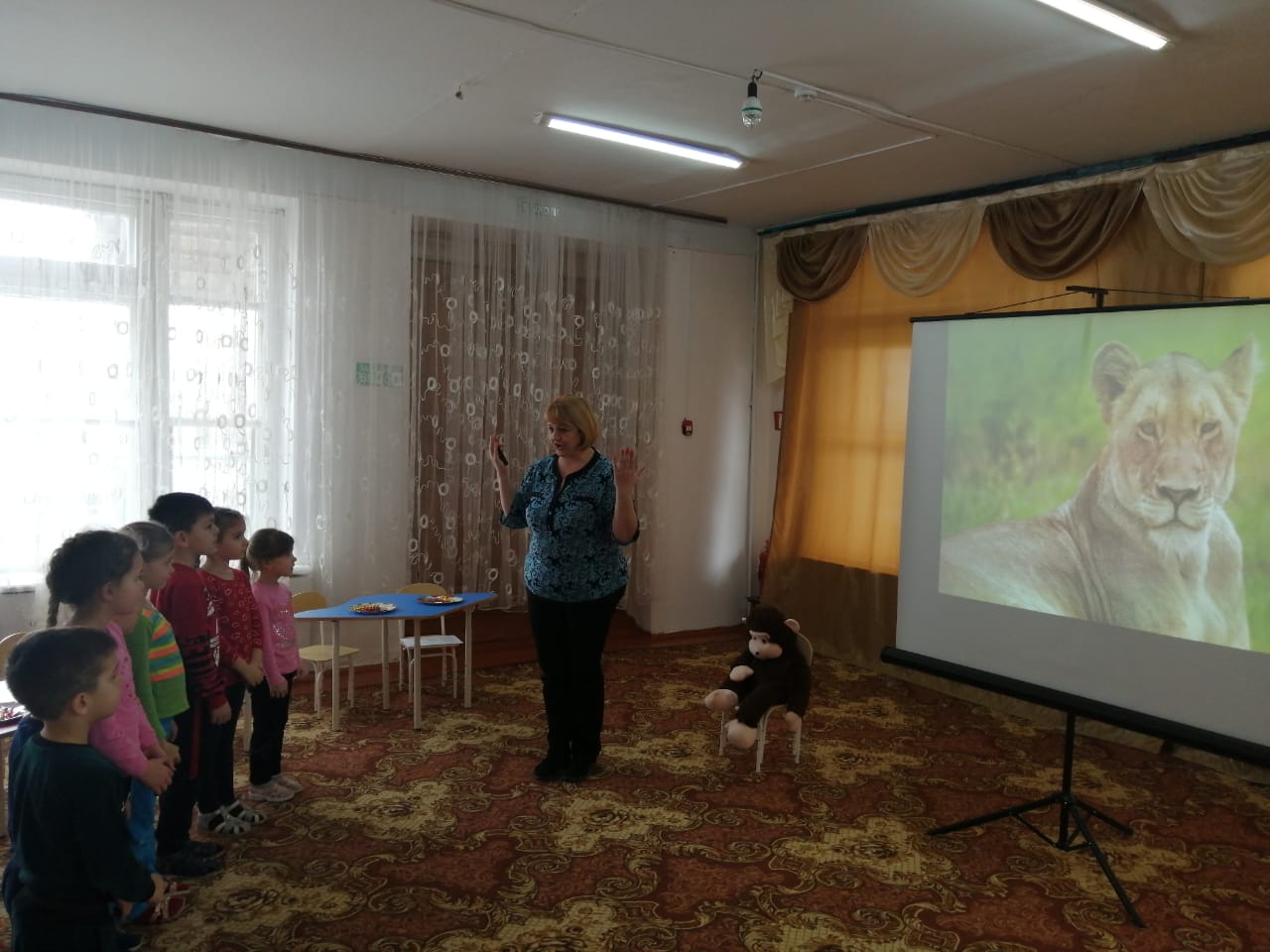 